Cрочные информации и справки по актуальным вопросам (по темам)
Copyright © Федеральная служба государственной статистикисправка Об индексах потребительских цен в России и зарубежных странах в феврале 2019 годаИнформация подготовлена на основе публикаций Евростата, национальных статистических служб и данных, размещаемых в сети Интернет в соответствии с требованиями Специального стандарта распространения данных (ССРД) МВФ.Индексы потребительских ценв процентахВ феврале 2019 г. среди рассматриваемых стран наиболее существенное увеличение потребительских цен по сравнению с предыдущим месяцем было отмечено в Бельгии (на 1,8%), Люксембурге (на 1,7%), Нидерландах и Республике Беларусь (на 1,3%);  по сравнению с декабрем 2018 г. – в Армении (на 2,4%), Республике Беларусь (на 2,2%), Румынии (на 1,8%).В отдельных государствах наблюдалось небольшое снижение потребительских цен по сравнению с предыдущим месяцем (на 0,2-0,3%). По сравнению с декабрем 2018 г.  цены в ряде стран снизились заметнее – например,  в Италии, Португалии, Испании,  Австрии, на Кипре, в Греции товары и услуги в среднем стали дешевле на 1,0-2,0%.  В России по сравнению с предыдущим месяцем потребительские цены увеличились на 0,4% (в среднем по ЕС – также на 0,4%), с декабрем 2018 г. – на 1,5% (в ЕС – снизились на 0,5%).Индексы потребительских цен на продукты питания1)в процентахВ феврале 2019 г. среди стран ЕС наиболее высокий прирост потребительских цен на продукты питания по сравнению с предыдущим месяцем был отмечен в Румынии, Венгрии, Болгарии и Финляндии (1,5-1,7%); по сравнению с декабрем 2018 г. – на Кипре (4,6%), в Румынии, Словакии, Болгарии (3,0-3,5%).В некоторых европейских государствах в феврале продукты подешевели (в среднем на 0,1-0,4%). В России потребительские цены на продукты питания по сравнению с предыдущим месяцем возросли на 1,0% (в ЕС – на 0,5%), с декабрем 2018 г. –  на 2,5% (в ЕС – на 1,2%).Индексы потребительских цен на основные группы продуктов питания1)в феврале 2019 годав % к предыдущему месяцуПо сравнению с предыдущим месяцем в феврале 2019 г. в  ЕС наиболее заметно повысились потребительские цены на овощи и на фрукты. Несколько подорожали хлебобулочные изделия и крупы; молочные изделия, сыры и яйца; мясо и мясопродукты.В то же время стали дешевле рыба и морепродукты; сахар, джем, мед, шоколад и конфеты; масла и жиры.Среди стран ЕС потребительские цены на овощи заметнее всего увеличились в Литве (на 9,5%), Болгарии, Румынии, Словакии, Венгрии, Чехии (на 7,7-8,2%); на фрукты – на Кипре (на 3,1%), в Испании, Польше, Румынии (на 2,2-2,9%). В России в феврале с.г. наибольший прирост цен, как и в ЕС,  был отмечен на овощи – 7,4% (в среднем по странам Европейского союза – 2,9%).Фрукты подорожали на 1,2% (в среднем по ЕС – на 0,6%), хлебобулочные изделия и крупы – на 1,1% (в  ЕС – на 0,3%).Цены на сахар, джем, мед, шоколад и конфеты увеличились на 0,6% (в среднем по странам ЕС цены на эту группу товаров снизились на 0,4%); на рыбу и морепродукты – на 0,5% (в ЕС – снизились на 0,5%); на масла и жиры – на 0,4% (в ЕС – снизились на 0,2%).Цены на мясо и мясопродукты, а также на  молочные изделия, сыры и яйца не изменились (в ЕС цены на данные группы товаров выросли на 0,1% и 0,2% соответственно).Индексы потребительских цен на основные группы продуктов питания1)в феврале 2019 годав % к декабрю 2018 годаПо сравнению с декабрем предыдущего года в ЕС максимальный прирост потребительских цен среди наблюдаемых групп продуктов питания отмечался на овощи; более высоким, чем в других группах, был также прирост цен на рыбу и морепродукты. Овощи подорожали наиболее значительно в Болгарии (на 20,3%), Венгрии (на 17,0%), на Кипре, в Румынии, Словакии, Греции, Чехии (на 10,8-16,5%); рыба и морепродукты – в Дании (на 5,5%), Нидерландах (на 5,3%), Швеции (на 3,8%). В России в феврале 2019 г. по сравнению с декабрем 2018 г. отмечался существенный прирост цен на овощи – 16,9% (в ЕС он составил 6,0%) и фрукты – 3,8% (в ЕС – 0,7%).Хлебобулочные изделия и крупы стали дороже на 2,0% (в ЕС – на 0,5%); сахар, джем, мед, шоколад и конфеты – на 1,3% (в ЕС – на 0,7%); рыба и морепродукты – на 1,2% (в ЕС – на 0,8%); масла и жиры – на 0,8% (в ЕС – на 0,7%); молочные изделия, сыры и яйца – на 0,7% (в среднем по ЕС – на 0,3%); мясо и мясопродукты – на 0,6% (в ЕС – на 0,3%).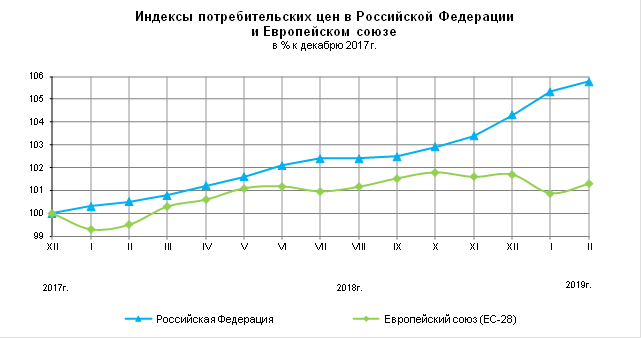 